GLASBENA UMETNOST, 6. TEDEN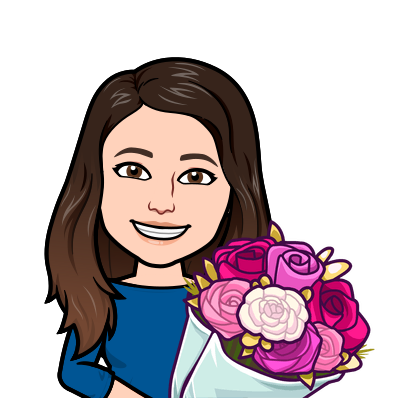 TOREK, 21. 4. 2020UČNA TEMA: PESEM DVA MAJCENA ŠOPKADragi učenci in učenke, danes se bomo naučili novo pesmico. Še pred tem pa vas prosim, da si preberete tole kratko pravljico in pustite svoji domišljiji, da vas odpelje na prečudovit travnik.Deklica Maja je zgodaj zjutraj vstala, se pretegnila in odšla na sprehod. Prišla je do velikega travnika. Sezula si je čevlje in nogavice ter počasi stopala po rosni travi. Čutila je, kako prijetno hladne so bilke trave, ki so se dotikale njenih stopal. Zagledala je cvetlico ivanjščico. Počepnila je in jo poduhala. Vdihnila je globoko in izdihnila. Utrgala  je njen cvet, sedla v travo in se igrala igrico "Ljubi, ne ljubi", saj ji je bil všeč Rok iz sosednjega razreda. Odločila se je, da za mamico nabere šopek travniških cvetlic.Na spletni povezavi lahko poslušate melodijo pesmi in tudi samo pesem. Naučite se jo s ponavljanjem. Če je komu lažje, bom v spletno učilnico naložila tudi notni zapis in besedilo pesmi.DVA MAJCENA ŠOPKA: https://www.youtube.com/watch?v=3cPCly4lQBcPesem je dostopna tudi v deželi Lilibi: https://www.lilibi.si/solska-ulica/glasbena-umetnost/pesmice-2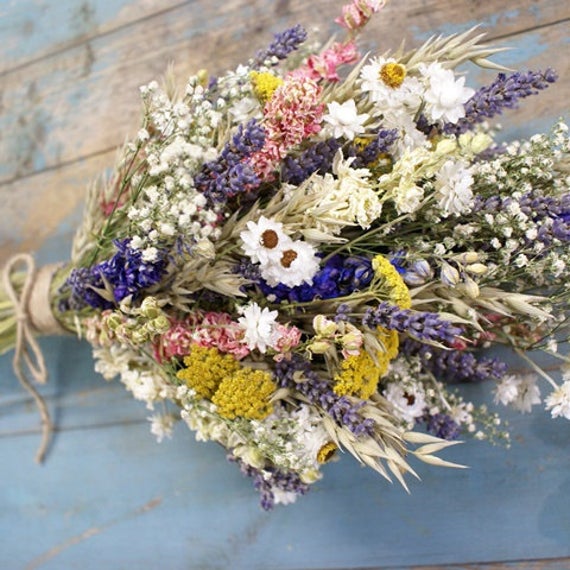 NAMIG: travniki so v tem času polni travniških cvetlic. Če boste na enem od sprehodov nabrali šopek za mamico in ji ob tem še zapeli pesmico, sem prepričana, da bo mamica zelo vesela. 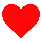 